PERTEMUAN 5 DASLOG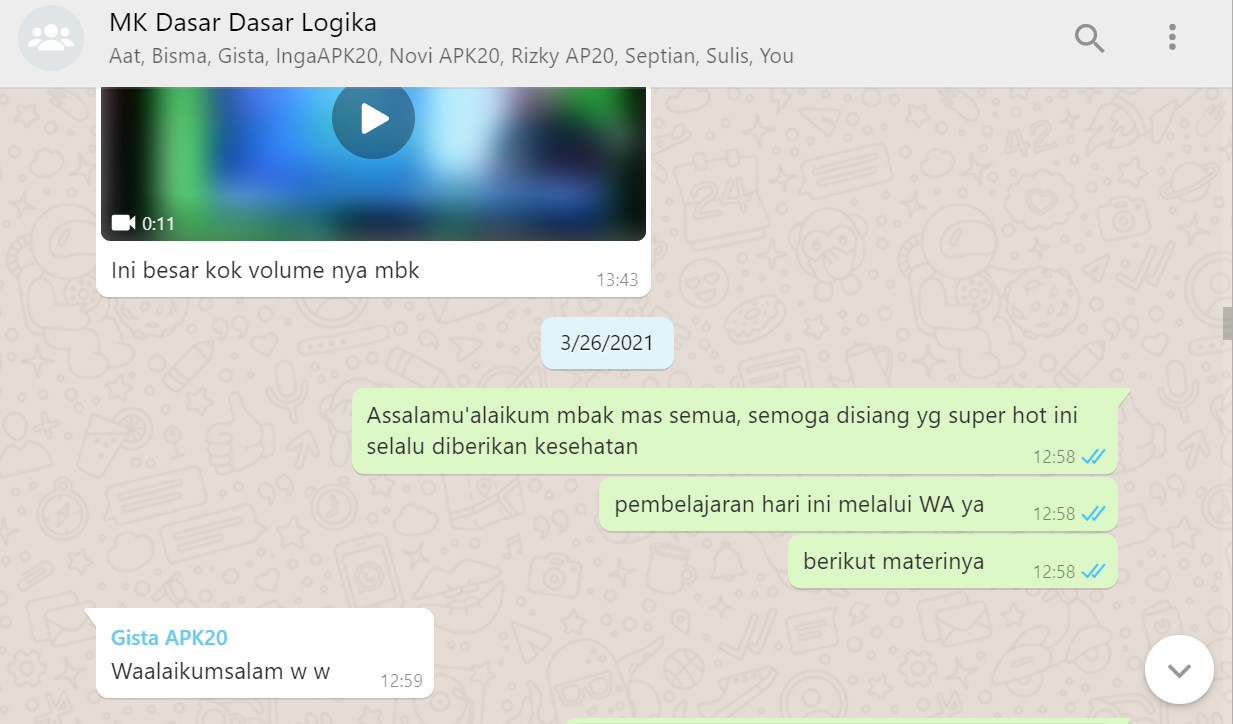 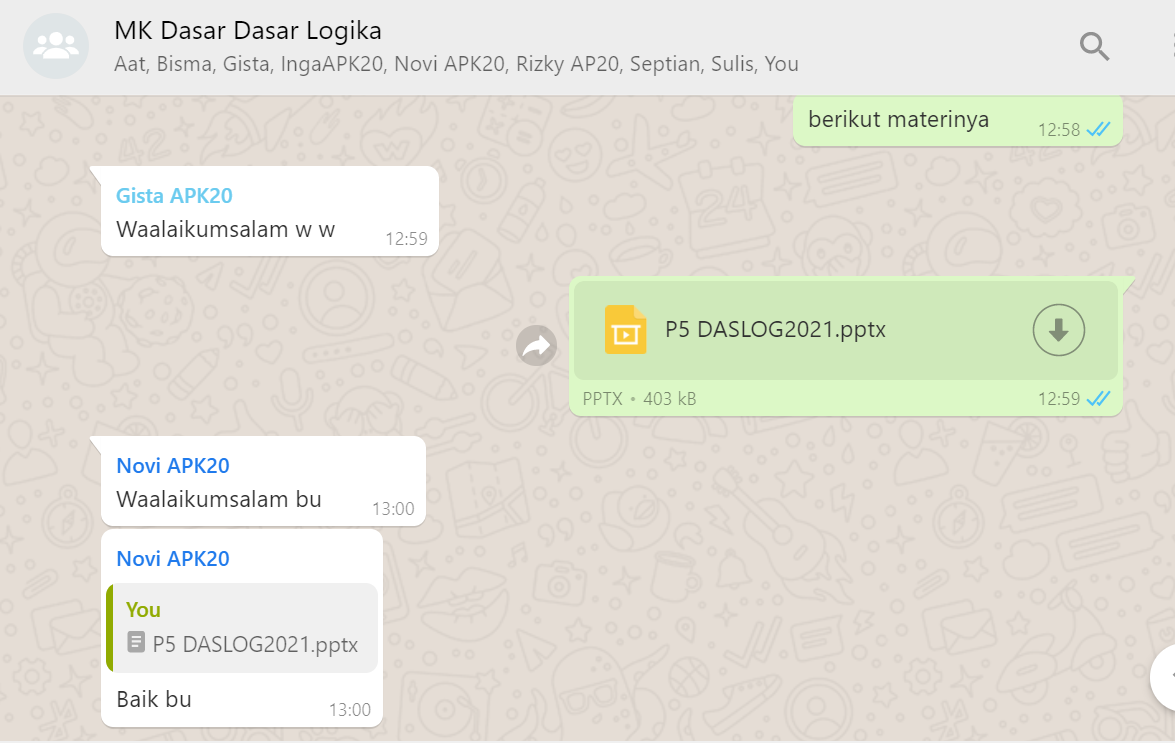 